MEMBERSHIP/RENEWAL APPLICATIONBROADWAY-FLUSHING HOMEOWNERS’ ASSOCIATION, INC.P.O. BOX 580024, FLUSHING, N.Y. 11358-0031SERVING THE COMMUNITY SINCE 1964MEMBERSHIP DUES $25.00 PER YEAR (MAY 1, 2023 – APRIL 30, 2024)Name 	Date  	Address  	E-mail 	Telephone	 PROXYI hereby appoint the highest officer of the Executive Committee present at the Membership Meetings of the Association to appear for me to create a quorum and to vote for me as my proxy on all matters coming before the Membership Meetings of the Association to be held in October, March and May. If I attend any of the meetings, this proxy is void as to those I attend.Signature, Printed Name and Address	Second Voting Member Signature, Printed Name and Address 	Enclosed is my membership dues payment of $25 for the annual dues. 	Enclosed is my membership dues payment of $25 for the annual dues and my contribution to the Legal Fund. Please be generous, we need to have a strong Legal Fund.Yes, I want to volunteer! We really need you! Please list interests: (i.e.: architect, legal, stuff envelopes, garden judging, hospitality, etc.)----------------------------------------------------------------------------------------------------------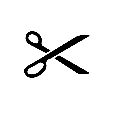 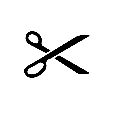 Please cut and mail the top portion with your payment. If you would like to renew your membership on-line via paypal please visit http://broadwayflushing.org/membership-application/